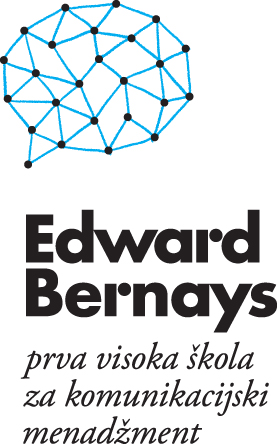 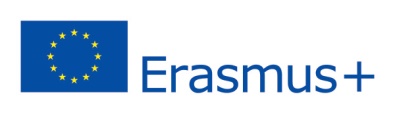 ERASMUS+ PROGRAM - KA1 Individualna mobilnost studenata u akademskoj godini 2020./2021. – studijski boravak PRIJAVNI OBRAZAC ZA STUDENTE za mobilnost u svrhu studijskog boravkaPODACI O STUDENTU*PODACI O STUDIJSKOM PROGRAMU*Navođenje i označavanje imenica u muškom rodu u ovom Obrascu ne može se ni u kojem smislu tumačiti kao osnova za spolnu/rodnu diskriminaciju ili privilegiranjePODACI O DOSADAŠNJEM SUDJELOVANJU U PROGRAMIMA MOBILNOSTI MOBILNOSTI U SVRHU STUDIJSKOG BORAVKA**   Popis Erasmus+ ugovora objavljen je na web stranici NatječajaUkoliko tijekom studijskog boravka u inozemstvu želite izraditi završni rad, ispunite sljedeće podatke:PLANIRANO RAZDOBLJE MOBILNOSTI ZA STUDIJSKI BORAVAKIZJAVA O DVOSTRUKOM FINANCIRANJU I OBJAVI OSOBNIH PODATAKAMOTIVACIJSKO PISMOMotivacijsko pismo je opisni dio Vaše prijave za natječaj u okviru programa Erasmus+, u kojem se trebate ukratko predstaviti, te opisati: 1. Vaše akademske interese, 2. Razloge prijave na predmetni natječaj, 3. Vašumotiviranost za odlazak na inozemno sveučilište /ili inozemnu tvrtku, te 4. Vaša očekivanja tijekom razdoblja Erasmus+ mobilnosti i 5. potencijalnu vrijednost i rezultate koje ćete ostvariti nakon realizacije Erasmus+ mobilnosti. Koristite zadani okvir do najviše 1 strane, font Times New Roman, veličina 11.Motivacijskopismo je na hrvatskom jeziku.Mjesto i datum prijave:Potpis studenta:  OBRAZAC ZA ŽIVOTOPISERASMUS+ STUDENT NOMINATION FORM  Student Data:Intended Mobility to: Napomena: Erasmus+ Student Nomination Form koristi Centar za međunarodnu suradnju za daljnji postupak nominacije Erasmus+studenata na odabrane inozemne ustanove. Obrazac je sastavni dio prijave i potrebnoga je popuniti na engleskom jeziku. IME I PREZIME STUDENTADATUM I GODINA ROĐENJAMJESTO I DRŽAVA ROĐENJADRŽAVLJANSTVOSPOLADRESA PREBIVALIŠTAADRESA BORAVIŠTA (ukoliko je različita od adrese prebivališta)BROJ TELEFONABROJ MOBITELAE-MAIL ADRESAOIBMATIČNI FAKULTET, ODJEL ili AKADEMIJANAZIV STUDIJSKOG PROGRAMA RAZINA STUDIJApreddiplomski           diplomski Status studentaRedoviti                                  IzvanredniGODINA STUDIJA u akad. godini 2019/2020.PONAVLJANJE STUDIJSKE GODINEDa Ne Prosjek ocjena položenih ispita na trenutačnom studiju Jeste li sudjelovali u nekom od programa mobilnosti tijekom svog studija?Ukoliko jeste, navedite naziv programa, mjesto i razdoblje mobilnostiNaziv inozemne visokoškolske ustanove (sveučilišta) prema izboru s popisa Erasmus+ ugovora** ili prema osobnom izboru***:Naziv inozemne visokoškolske ustanove (sveučilišta) prema izboru s popisa Erasmus+ ugovora** ili prema osobnom izboru***:Izbor 1:Izbor 1:Izbor 2:Izbor 2:Imate li ostvaren kontakt na navedenoj ustanoviIzbor 1.    da / neIzbor 2.    da / ne Ime i prezime kontakt osobe (telefon i e-mail)1.2. Tema završnog rada iliNaslov završnog radaIme i prezime mentora na matičnoj sastavniciIme i prezime mentora na inozemnoj visokoškolskoj ustanovi Broj ECTS bodova koji će se dodijeliti za izradu završnog radaPočetak mobilnosti(datum, mjesec, godina)Završetak mobilnosti(datum, mjesec, godina)UKUPAN BROJ MJESECIPod materijalnom odgovornošću izjavljujem da nisam korisnik drugog izvora financiranja dodijeljenog za realizaciju predmetne mobilnostiiz sredstava koji potječu iz fondova Europske unije.Prijavom na predmetni Natječaj dajem pristanak Bernaysu za javnu objavu i korištenje mojih osobnih podataka u okviru rezultata evaluacijskog postupka, i daljnjeg izvješćivanja o rezultatima Erasmus+ KA1 individualne mobilnosti.Potpis studenta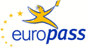 EuropassŽivotopisEuropassŽivotopisOBVEZNO umetnite osobnu fotografiju u elektroničkom obliku  OBVEZNO umetnite osobnu fotografiju u elektroničkom obliku  OBVEZNO umetnite osobnu fotografiju u elektroničkom obliku  Osobni podaciOsobni podaciIme i Prezime Ime i Prezime Imei PrezimeImei PrezimeImei PrezimeAdresa(e)Adresa(e)Ulica i kućni broj, poštanski broj i grad, država Ulica i kućni broj, poštanski broj i grad, država Ulica i kućni broj, poštanski broj i grad, država Telefonski broj(evi)Telefonski broj(evi)Broj mobilnog telefona:E-mailE-mailDržavljanstvoDržavljanstvoDatum i mjesto rođenjaDatum i mjesto rođenjaSpolSpolM / ŽM / ŽM / ŽObrazovanje i osposobljavanjeObrazovanje i osposobljavanjeDatumiDatumiZasebno unesite svaki važniji program obrazovanja ili osposobljavanja koji ste završili, počevši s posljednjim.Zasebno unesite svaki važniji program obrazovanja ili osposobljavanja koji ste završili, počevši s posljednjim.Zasebno unesite svaki važniji program obrazovanja ili osposobljavanja koji ste završili, počevši s posljednjim.Naziv dodijeljene kvalifikacijeNaziv dodijeljene kvalifikacije Glavni predmeti / stečene profesionalne vještine Glavni predmeti / stečene profesionalne vještine Ime i vrsta organizacije pružatelja obrazovanja i osposobljavanja Ime i vrsta organizacije pružatelja obrazovanja i osposobljavanjaObrazovanje i osposobljavanjeObrazovanje i osposobljavanjeDatumiDatumiZasebno unesite svaki važniji program obrazovanja ili osposobljavanja koji ste završili, počevši s posljednjim.Zasebno unesite svaki važniji program obrazovanja ili osposobljavanja koji ste završili, počevši s posljednjim.Zasebno unesite svaki važniji program obrazovanja ili osposobljavanja koji ste završili, počevši s posljednjim.Naziv dodijeljene kvalifikacijeNaziv dodijeljene kvalifikacije Glavni predmeti / stečene profesionalne vještine Glavni predmeti / stečene profesionalne vještine Ime i vrsta organizacije pružatelja obrazovanja i osposobljavanja Ime i vrsta organizacije pružatelja obrazovanja i osposobljavanjaRadno iskustvoRadno iskustvoDatumiDatumiZasebno unesite svako radno mjesto, počevši s posljednjim. Zasebno unesite svako radno mjesto, počevši s posljednjim. Zasebno unesite svako radno mjesto, počevši s posljednjim. Zanimanje ili radno mjestoZanimanje ili radno mjestoGlavni poslovi i odgovornostiGlavni poslovi i odgovornostiIme i adresa poslodavcaIme i adresa poslodavcaVrsta djelatnosti ili sektorVrsta djelatnosti ili sektorOsobne vještine i kompetencijeMaterinski jezik(ci)Navedite materinski jezik Navedite materinski jezik Navedite materinski jezik Navedite materinski jezik Navedite materinski jezik Navedite materinski jezik Navedite materinski jezik Navedite materinski jezik Navedite materinski jezik Navedite materinski jezik Navedite materinski jezik Drugi jezik(ci)SamoprocjenaRazumijevanjeRazumijevanjeRazumijevanjeRazumijevanjeGovorGovorGovorGovorPisanjePisanjeEuropska razina (*)SlušanjeSlušanjeČitanjeČitanjeGovorna interakcijaGovorna interakcijaGovorna produkcijaGovorna produkcijaJezikJezikJezik(*) Zajednički europski referentni okvir za jezikehttp://europass.cedefop.europa.eu/europass/home/hornav/Downloads/CEF/LanguageSelfAssessmentGrid.csp(*) Zajednički europski referentni okvir za jezikehttp://europass.cedefop.europa.eu/europass/home/hornav/Downloads/CEF/LanguageSelfAssessmentGrid.csp(*) Zajednički europski referentni okvir za jezikehttp://europass.cedefop.europa.eu/europass/home/hornav/Downloads/CEF/LanguageSelfAssessmentGrid.csp(*) Zajednički europski referentni okvir za jezikehttp://europass.cedefop.europa.eu/europass/home/hornav/Downloads/CEF/LanguageSelfAssessmentGrid.csp(*) Zajednički europski referentni okvir za jezikehttp://europass.cedefop.europa.eu/europass/home/hornav/Downloads/CEF/LanguageSelfAssessmentGrid.csp(*) Zajednički europski referentni okvir za jezikehttp://europass.cedefop.europa.eu/europass/home/hornav/Downloads/CEF/LanguageSelfAssessmentGrid.csp(*) Zajednički europski referentni okvir za jezikehttp://europass.cedefop.europa.eu/europass/home/hornav/Downloads/CEF/LanguageSelfAssessmentGrid.csp(*) Zajednički europski referentni okvir za jezikehttp://europass.cedefop.europa.eu/europass/home/hornav/Downloads/CEF/LanguageSelfAssessmentGrid.csp(*) Zajednički europski referentni okvir za jezikehttp://europass.cedefop.europa.eu/europass/home/hornav/Downloads/CEF/LanguageSelfAssessmentGrid.csp(*) Zajednički europski referentni okvir za jezikehttp://europass.cedefop.europa.eu/europass/home/hornav/Downloads/CEF/LanguageSelfAssessmentGrid.csp(*) Zajednički europski referentni okvir za jezikehttp://europass.cedefop.europa.eu/europass/home/hornav/Downloads/CEF/LanguageSelfAssessmentGrid.cspDruštvene vještine i kompetencijeZamijenite ovaj tekst opisom kompetencija i navedite gdje ste ih stekli. Zamijenite ovaj tekst opisom kompetencija i navedite gdje ste ih stekli. Zamijenite ovaj tekst opisom kompetencija i navedite gdje ste ih stekli. Zamijenite ovaj tekst opisom kompetencija i navedite gdje ste ih stekli. Zamijenite ovaj tekst opisom kompetencija i navedite gdje ste ih stekli. Zamijenite ovaj tekst opisom kompetencija i navedite gdje ste ih stekli. Zamijenite ovaj tekst opisom kompetencija i navedite gdje ste ih stekli. Zamijenite ovaj tekst opisom kompetencija i navedite gdje ste ih stekli. Zamijenite ovaj tekst opisom kompetencija i navedite gdje ste ih stekli. Zamijenite ovaj tekst opisom kompetencija i navedite gdje ste ih stekli. Zamijenite ovaj tekst opisom kompetencija i navedite gdje ste ih stekli. Organizacijske vještine i kompetencijeZamijenite ovaj tekst opisom kompetencija i navedite gdje ste ih stekli. Zamijenite ovaj tekst opisom kompetencija i navedite gdje ste ih stekli. Zamijenite ovaj tekst opisom kompetencija i navedite gdje ste ih stekli. Zamijenite ovaj tekst opisom kompetencija i navedite gdje ste ih stekli. Zamijenite ovaj tekst opisom kompetencija i navedite gdje ste ih stekli. Zamijenite ovaj tekst opisom kompetencija i navedite gdje ste ih stekli. Zamijenite ovaj tekst opisom kompetencija i navedite gdje ste ih stekli. Zamijenite ovaj tekst opisom kompetencija i navedite gdje ste ih stekli. Zamijenite ovaj tekst opisom kompetencija i navedite gdje ste ih stekli. Zamijenite ovaj tekst opisom kompetencija i navedite gdje ste ih stekli. Zamijenite ovaj tekst opisom kompetencija i navedite gdje ste ih stekli. Tehničke vještine i kompetencijeZamijenite ovaj tekst opisom kompetencija i navedite gdje ste ih stekli. Zamijenite ovaj tekst opisom kompetencija i navedite gdje ste ih stekli. Zamijenite ovaj tekst opisom kompetencija i navedite gdje ste ih stekli. Zamijenite ovaj tekst opisom kompetencija i navedite gdje ste ih stekli. Zamijenite ovaj tekst opisom kompetencija i navedite gdje ste ih stekli. Zamijenite ovaj tekst opisom kompetencija i navedite gdje ste ih stekli. Zamijenite ovaj tekst opisom kompetencija i navedite gdje ste ih stekli. Zamijenite ovaj tekst opisom kompetencija i navedite gdje ste ih stekli. Zamijenite ovaj tekst opisom kompetencija i navedite gdje ste ih stekli. Zamijenite ovaj tekst opisom kompetencija i navedite gdje ste ih stekli. Zamijenite ovaj tekst opisom kompetencija i navedite gdje ste ih stekli. Računalne vještine i kompetencijeZamijenite ovaj tekst opisom kompetencija i navedite gdje ste ih stekli. Zamijenite ovaj tekst opisom kompetencija i navedite gdje ste ih stekli. Zamijenite ovaj tekst opisom kompetencija i navedite gdje ste ih stekli. Zamijenite ovaj tekst opisom kompetencija i navedite gdje ste ih stekli. Zamijenite ovaj tekst opisom kompetencija i navedite gdje ste ih stekli. Zamijenite ovaj tekst opisom kompetencija i navedite gdje ste ih stekli. Zamijenite ovaj tekst opisom kompetencija i navedite gdje ste ih stekli. Zamijenite ovaj tekst opisom kompetencija i navedite gdje ste ih stekli. Zamijenite ovaj tekst opisom kompetencija i navedite gdje ste ih stekli. Zamijenite ovaj tekst opisom kompetencija i navedite gdje ste ih stekli. Zamijenite ovaj tekst opisom kompetencija i navedite gdje ste ih stekli. Umjetničke vještine i kompetencijeZamijenite ovaj tekst opisom kompetencija i navedite gdje ste ih stekli. Zamijenite ovaj tekst opisom kompetencija i navedite gdje ste ih stekli. Zamijenite ovaj tekst opisom kompetencija i navedite gdje ste ih stekli. Zamijenite ovaj tekst opisom kompetencija i navedite gdje ste ih stekli. Zamijenite ovaj tekst opisom kompetencija i navedite gdje ste ih stekli. Zamijenite ovaj tekst opisom kompetencija i navedite gdje ste ih stekli. Zamijenite ovaj tekst opisom kompetencija i navedite gdje ste ih stekli. Zamijenite ovaj tekst opisom kompetencija i navedite gdje ste ih stekli. Zamijenite ovaj tekst opisom kompetencija i navedite gdje ste ih stekli. Zamijenite ovaj tekst opisom kompetencija i navedite gdje ste ih stekli. Zamijenite ovaj tekst opisom kompetencija i navedite gdje ste ih stekli. Druge vještine i kompetencijeZamijenite ovaj tekst opisom kompetencija i navedite gdje ste ih stekli. Zamijenite ovaj tekst opisom kompetencija i navedite gdje ste ih stekli. Zamijenite ovaj tekst opisom kompetencija i navedite gdje ste ih stekli. Zamijenite ovaj tekst opisom kompetencija i navedite gdje ste ih stekli. Zamijenite ovaj tekst opisom kompetencija i navedite gdje ste ih stekli. Zamijenite ovaj tekst opisom kompetencija i navedite gdje ste ih stekli. Zamijenite ovaj tekst opisom kompetencija i navedite gdje ste ih stekli. Zamijenite ovaj tekst opisom kompetencija i navedite gdje ste ih stekli. Zamijenite ovaj tekst opisom kompetencija i navedite gdje ste ih stekli. Zamijenite ovaj tekst opisom kompetencija i navedite gdje ste ih stekli. Zamijenite ovaj tekst opisom kompetencija i navedite gdje ste ih stekli. Vozačka dozvolaNavedite posjedujete li vozačku dozvolu te za koje kategorije vozila. Navedite posjedujete li vozačku dozvolu te za koje kategorije vozila. Navedite posjedujete li vozačku dozvolu te za koje kategorije vozila. Navedite posjedujete li vozačku dozvolu te za koje kategorije vozila. Navedite posjedujete li vozačku dozvolu te za koje kategorije vozila. Navedite posjedujete li vozačku dozvolu te za koje kategorije vozila. Navedite posjedujete li vozačku dozvolu te za koje kategorije vozila. Navedite posjedujete li vozačku dozvolu te za koje kategorije vozila. Navedite posjedujete li vozačku dozvolu te za koje kategorije vozila. Navedite posjedujete li vozačku dozvolu te za koje kategorije vozila. Navedite posjedujete li vozačku dozvolu te za koje kategorije vozila. Dodatne informacijeOvdje unesite sve podatke koji smatrate važnima, npr. posebni jezični i/ili drugi certifikati, osobe za kontakt na inozemnom prihvatnom sveučilištu, preporuke…. Ovdje unesite sve podatke koji smatrate važnima, npr. posebni jezični i/ili drugi certifikati, osobe za kontakt na inozemnom prihvatnom sveučilištu, preporuke…. Ovdje unesite sve podatke koji smatrate važnima, npr. posebni jezični i/ili drugi certifikati, osobe za kontakt na inozemnom prihvatnom sveučilištu, preporuke…. Ovdje unesite sve podatke koji smatrate važnima, npr. posebni jezični i/ili drugi certifikati, osobe za kontakt na inozemnom prihvatnom sveučilištu, preporuke…. Ovdje unesite sve podatke koji smatrate važnima, npr. posebni jezični i/ili drugi certifikati, osobe za kontakt na inozemnom prihvatnom sveučilištu, preporuke…. Ovdje unesite sve podatke koji smatrate važnima, npr. posebni jezični i/ili drugi certifikati, osobe za kontakt na inozemnom prihvatnom sveučilištu, preporuke…. Ovdje unesite sve podatke koji smatrate važnima, npr. posebni jezični i/ili drugi certifikati, osobe za kontakt na inozemnom prihvatnom sveučilištu, preporuke…. Ovdje unesite sve podatke koji smatrate važnima, npr. posebni jezični i/ili drugi certifikati, osobe za kontakt na inozemnom prihvatnom sveučilištu, preporuke…. Ovdje unesite sve podatke koji smatrate važnima, npr. posebni jezični i/ili drugi certifikati, osobe za kontakt na inozemnom prihvatnom sveučilištu, preporuke…. Ovdje unesite sve podatke koji smatrate važnima, npr. posebni jezični i/ili drugi certifikati, osobe za kontakt na inozemnom prihvatnom sveučilištu, preporuke…. Ovdje unesite sve podatke koji smatrate važnima, npr. posebni jezični i/ili drugi certifikati, osobe za kontakt na inozemnom prihvatnom sveučilištu, preporuke…. Dodaci(označiti odgovarajuću kućicu)ERASMUS+ STUDY EXCHANGE (studijski boravak)  XERASMUS+STUDENT TRAINING (stručna praksa)                   ERASMUS+ COMBINED STUDY AND TRAINING(kombinirani studijski boravak i stručna praksa)                  Student Surname:Student Name:Gender:Date of birth:Home address:Home city, countryHome College:Home College:Home study programme:        Home study level Year of study in the 2018/2019 academic yearContact e-mail:Contact phone:Academic successNational grade point average: Mother tongue:Foreign languages:Foreign languages:Foreign languages:Host Institution (University)Proposed duration of mobility, number of monthsDate of mobility start Date of mobility end